A12 - Arbeitsauftrag in der SItzung am 19.05.2017
Absolvieren des "Learn ArcGIS Online" Moduls "Erste Schritte mit ArcGIS Online"Eine Karte erkunden Verschiedene Funktionen der Karte werden erklärt: Webkarte; Erkunden mit Hilfe der Kartenwerkzeuge die Vulkane und das Lavastromrisiko auf der Insel Hawaii (Abb. 1)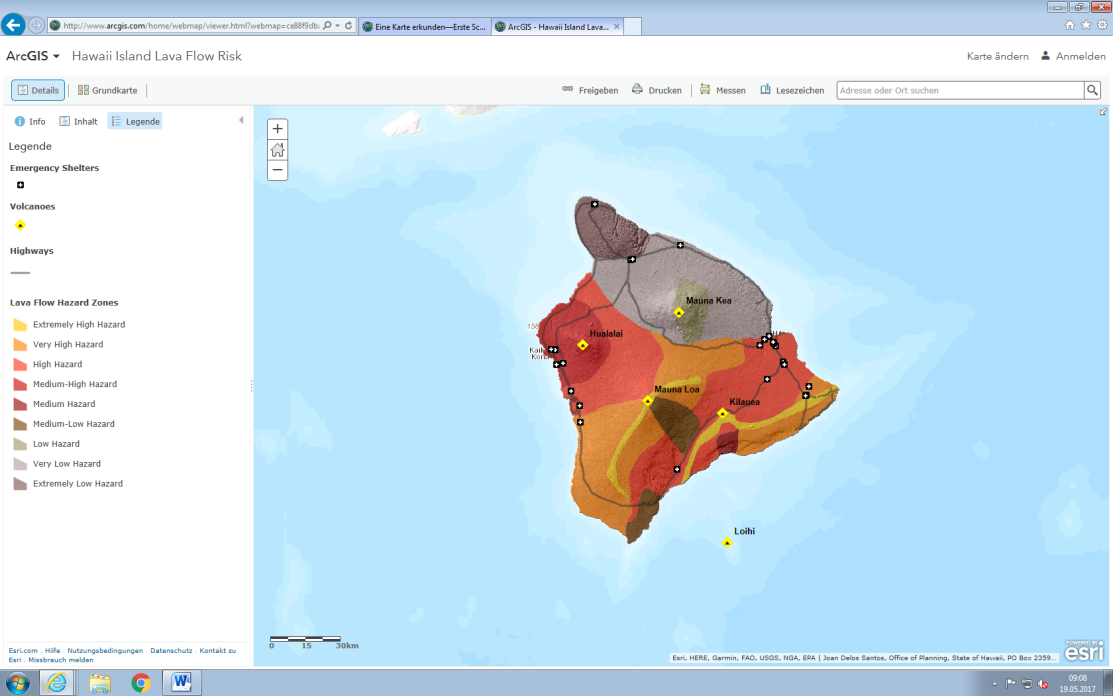 Abb. 1Die Karte enthält Layer, die wiederum Features enthalten (Abb.2): 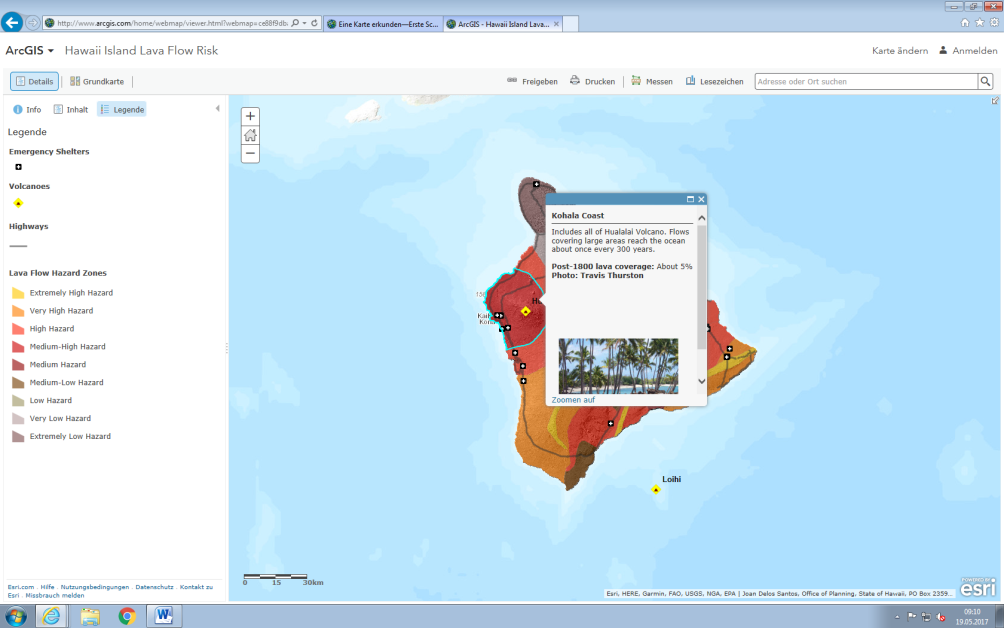 	Abb.2Lavastromgefahrenzone (Abb. 3): 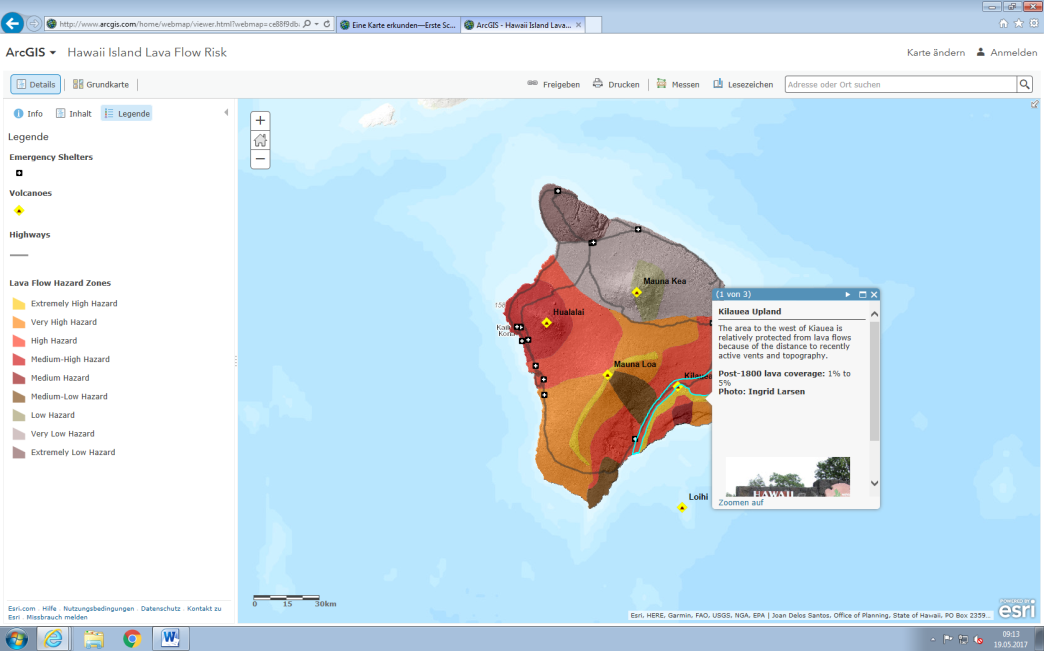 Abb. 3Aufbau von Karten: 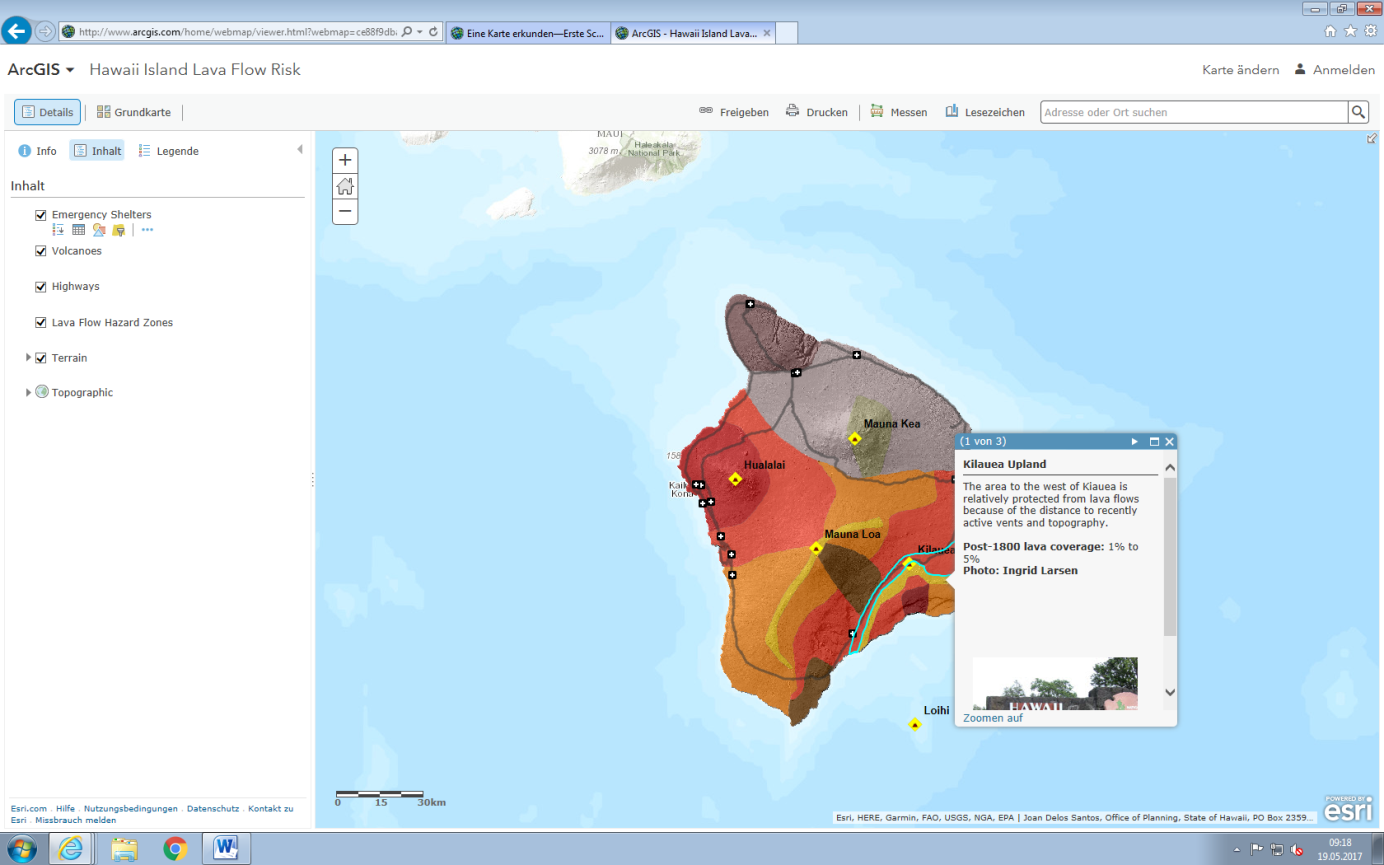 Karteninhalte Abb. 4Jede Layer kann aktiviert (anklicken) und deaktiviert werden: Beispiel: Deaktivieren von Lava Flow Hazard Zones (Abb. 5):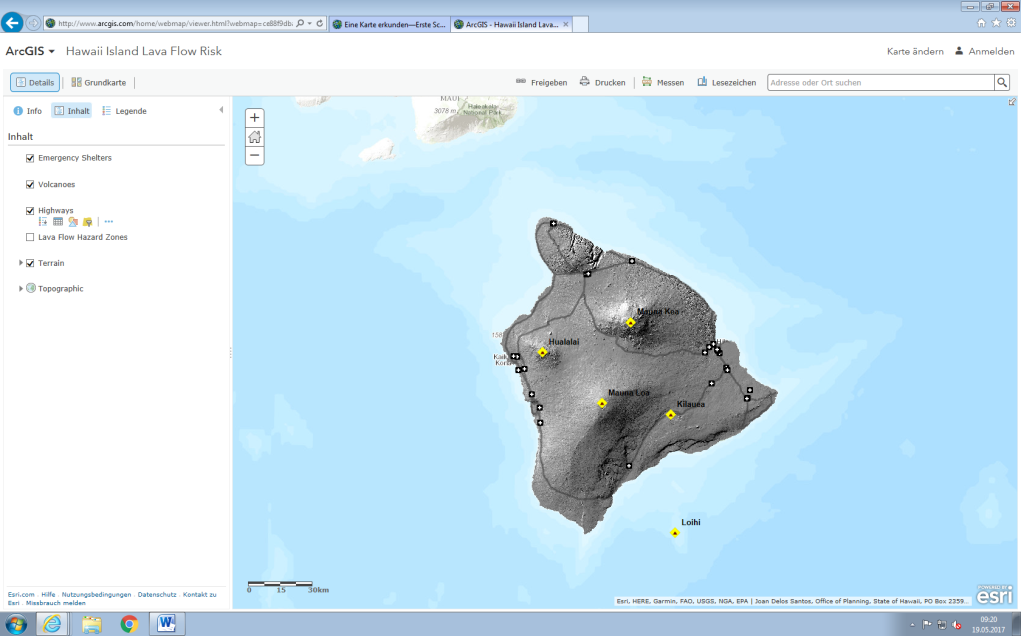 Abb. 5Transparenz einstellen (Abb. 6):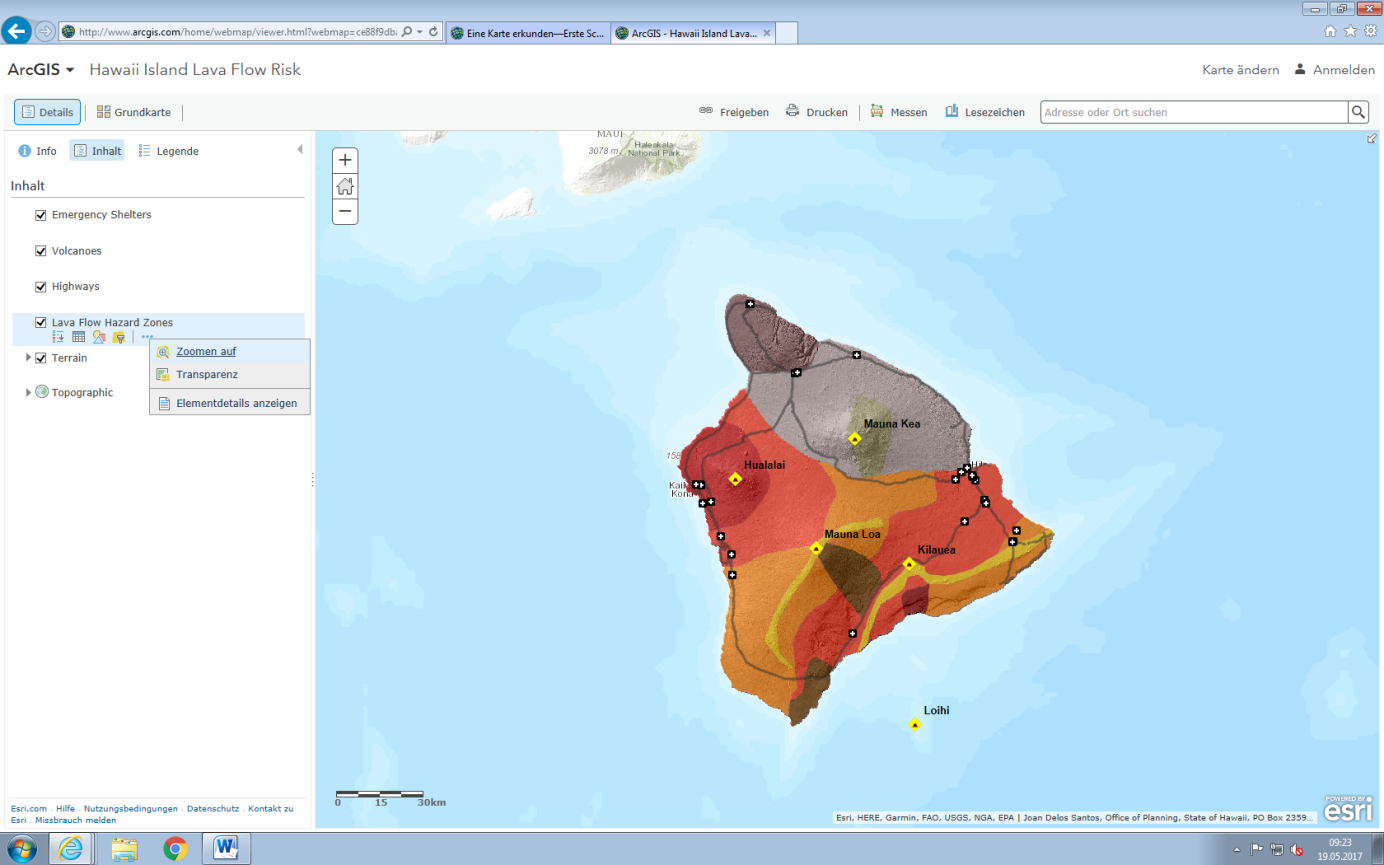 Abb. 6Verwenden von Kartenwerkzeugen:Bsp: Messen (Abb. 7a):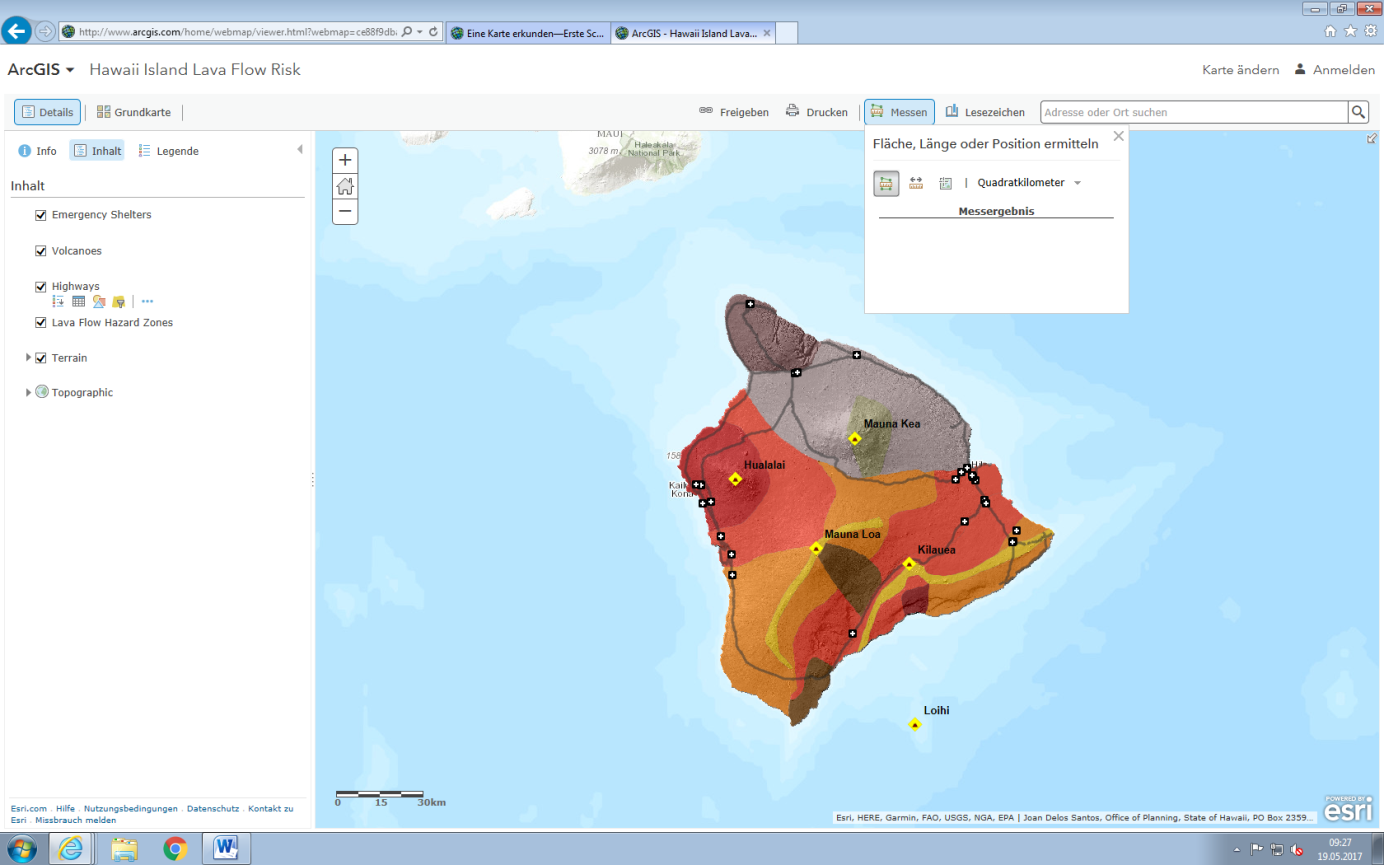 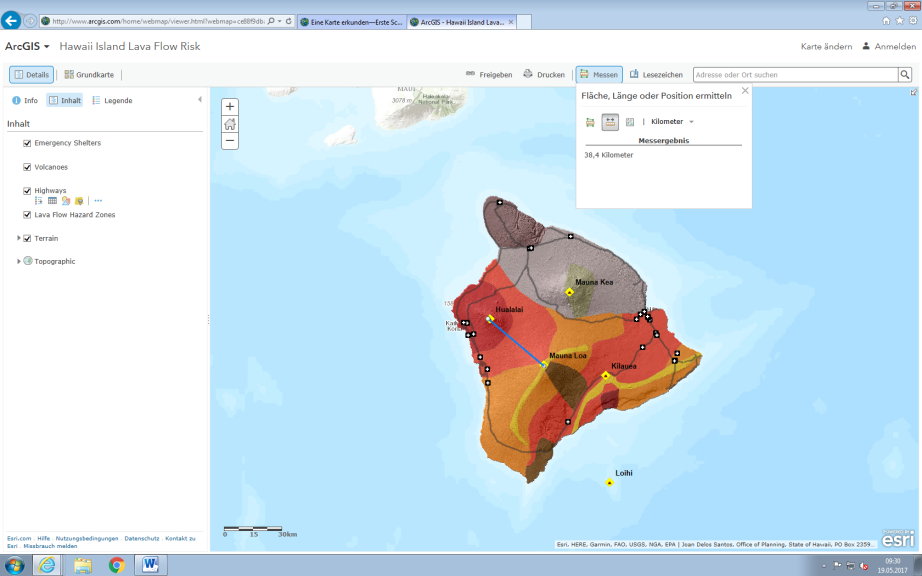 Abb. 7bEine Karte erstellenKarte laden und hinzufügen von Layern (Abb. 8): Abb. 8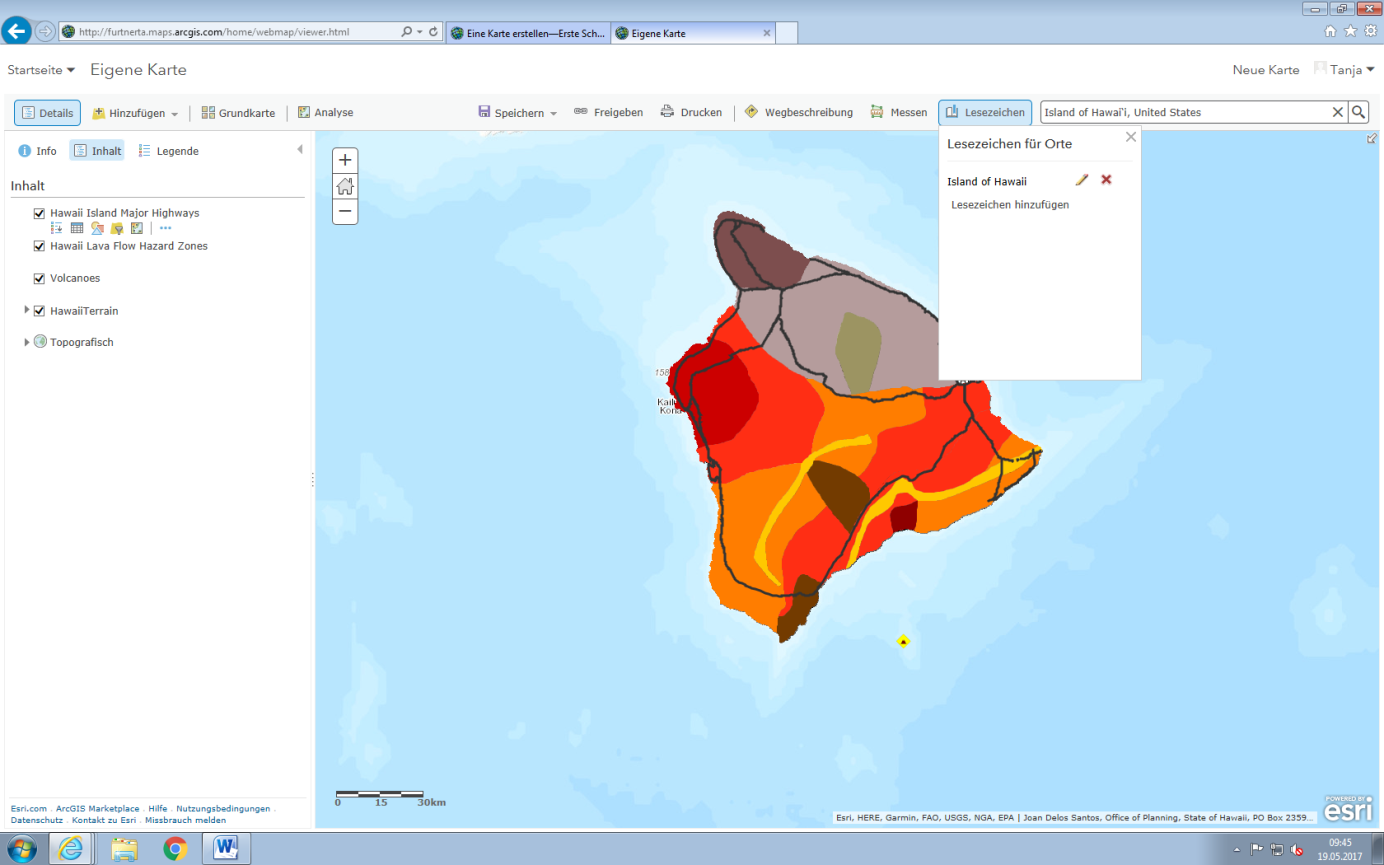 Abb. 9: Bearbeitete Karte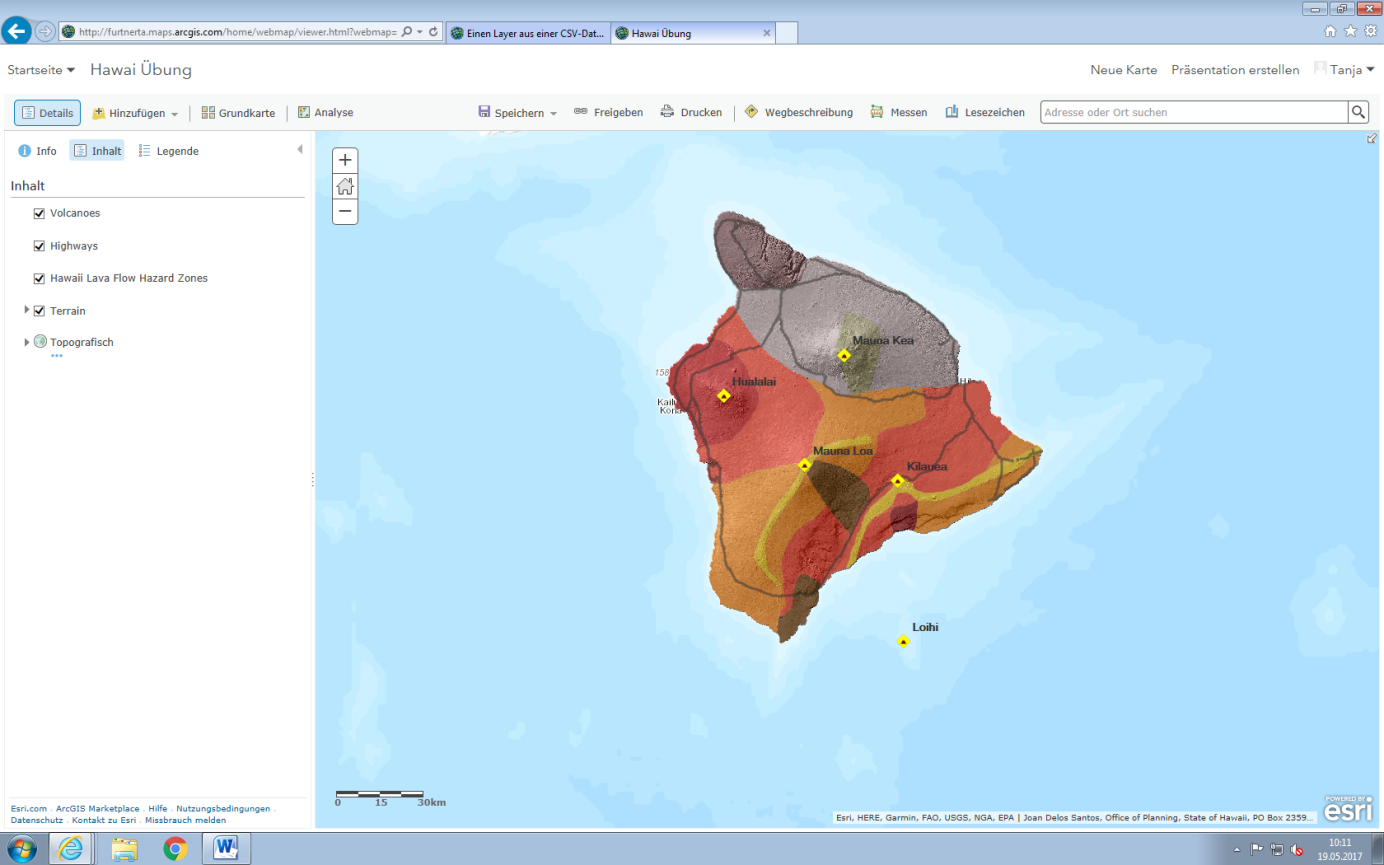 